Division     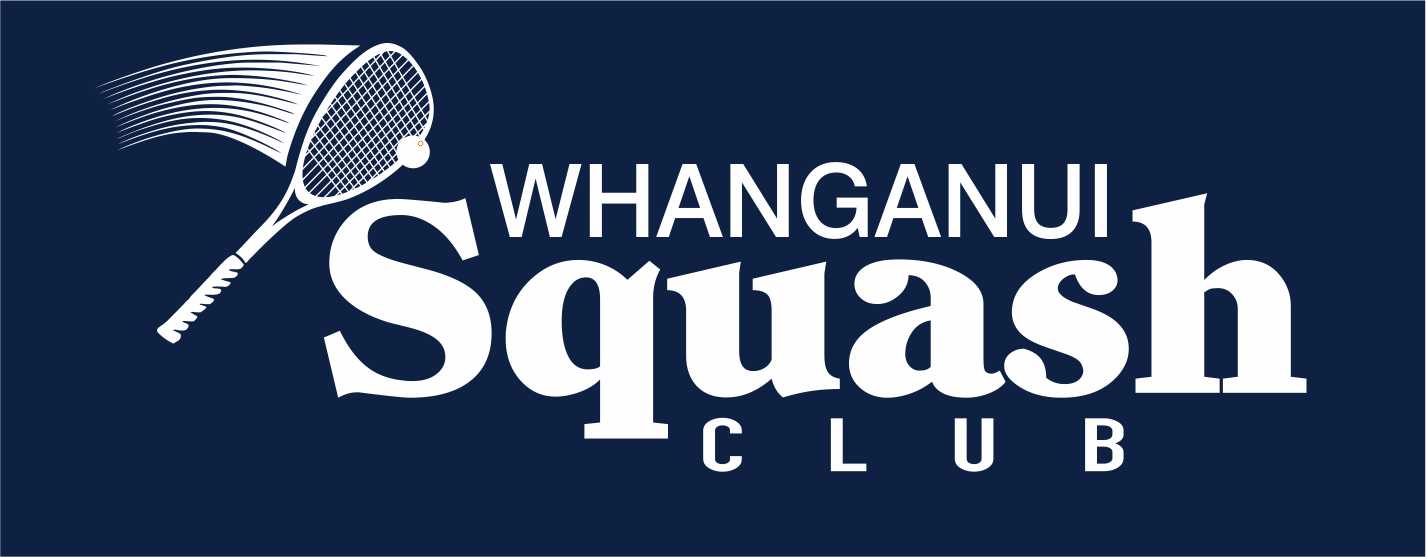 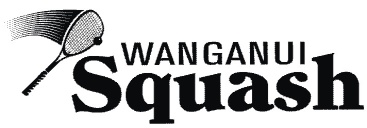 __Women 55-75__________________     Time		ResultWINNER        __________________________________           RUNNER-UP    _________________________________      NameGradeCodeClub1Pauline Stachurski2Dawn Smith3Patricia Campbell4Julie Berry1 v 4Wed4pmPaulineVJulie2 v 3Wed4.30pmDawnvPatricia1 v 3Thur10.45pmPaulineVPatricia2 v 4Thur11.30amDawnvJulie1 v 2Fri1.45pmPaulineVDawn3 v 4Fri1pmPatriciavJulie